Rijeka: <<< NatragEUROPA U ŠKOLI 2012. PODIJELJENA PRIZNANJA SUDIONICIMA NATJECANJAŠto sam naučio od svoje bake i djedaOsnovna tema ovogodišnjeg natjecanja je »Europa: moja – tvoja – naša budućnost!«. Ipak, teme za županijsko natjecanje razlikovale su seRIJEKA U riječkoj OŠ San Nicolo jučer su podijeljena priznanja učenicima osnovnih, srednjih i visokih škola te njihovim mentorima koji su prolaskom županijskog ranga natjecanja »Europa u školi 2012.« izborili sudjelovanje na državnoj razini što će se u svibnju ove godine održati u Europskom domu u Zagrebu u sklopu proslave Dana Europe. Europska komisija proglasila je 2012. godinu godinom aktivnog starenja i međugeneracijske solidarnosti, što je i osnovna tema ovogodišnjeg natjecanja čiji je moto »Europa: moja – tvoja – naša budućnost!«. Ipak, teme za županijsko natjecanje razlikovale su se. U PGŽ u literarnom izričaju učenika osnovnih škola na temu »Što je najvrijednije što sam naučio od svoje bake i djeda« najuspješnijima su se pokazali Mila Stazić OŠ Hreljin, Petra Jutrović OŠ Turnić, Luka Županović OŠ Rikarda Katalinića Jeretova, Tea Lusičić OŠ Turnić, Nika Nikolac OŠ Nikole Tesle, Katja Knežević OŠ Rikarda Katalinića Jeretova, Luka Manola OŠ Dr. Andrije Mohorovičića, Pamela Grozdanić OŠ Turnić, Dolores Frančišković OŠ Nikole Tesle, Toni Šafar OŠ Čavle, Mislav Rumora OŠ Vežica i Mia Šestan OŠ San Nicolo. 
Među učenicima srednjih škola, odabrani su radovi Angelike Vunić iz opatijske Gimazije Eugena Kumičića i Frana Markovića iz SŠ Delnice koji su konkurirali s radovima na temu »Starosna dob i mladost misli«, Davida Andrića iz Prve sušačke hrvatske gimnazije i Karla Ferka iz Srednje talijanske škole na temu »Snaga i ljepota odlike su mladosti, a razboritost cvijet starosti«. 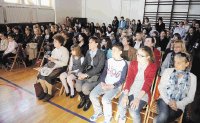 Najbolji likovnjaci
U likovnom izričaju, »Moj djed i baka« bila je tema učenika osnovnih škola, a najbolji su proglašeni radovi Dore Fajdetić i Debore Iskra iz OŠ Srdoči, Karin Brajdić iz OŠ Dr. Andrije Mohorovičića, Marka Antunovića i Mihaela Topića iz kastavske OŠ Milana Brozovića, Lare Zanoškar iz OŠ Pećine, Ivane Ivanić iz lovranske OŠ Viktora Cara Emina, Noaha Hrvatina iz OŠ R.K. Jeretova, Nikle Magyar iz OŠ Kostrena, Karla Ninića iz crikveničke OŠ Z. Cara i Tea Buffoua iz OŠ Čavle. Najbolji od starijih osnovnoškolaca su bili Nina Vuletić iz OŠ Dr. Andrije Mohorovičića, Martina Marković iz OŠ Srdoči, Teja Gržinčić iz OŠ Klana, Dolores Frančišković i Evelina Žunić iz OŠ Nikole Tesle te Ema Žeželić iz OŠ Grivica su se kao najbolji na županijskoj razini plasirali na državno natjecanje »Europa u školi 2012.«. 
Tema za natjecanje srednjoškolaca u likovnom izričaju bila je »Europa: moja-tvoja-naša budućnost«, a najboljim su proglašeni radovi Nikoline Kadić, Dore Tić, Lucije Varvode, Julijane Rožić i Klare Čandrlić iz Građevinsko-tehničke škole te Lane Gržetić, Ane Polić, Sanje Palada, Eme Sobol, Karle Lefler i Florijana Karha iz Škole za primijenjenu umjetnost u Rijeci. Glazbeno najtalentiraniji
Ista tema bila je zadana i dobnoj skupini od 18 do 21 godine starosti, gdje su nagrađeni Magdalena Peranić i Korina Hunjak iz Škole za primijenjenu umjetnost te Doris Fumić, Lara Muškardin i Antonia Bašić iz Građevinsko-tehničke škole. 
U glazbenom izričaju Europa u školi natjecali su se učenici osnovnih škola, a najbolji su Ivona Dorić iz OŠ Hreljin, Dora Jerković i Nora Malašić iz OŠ Vežica, Anamarija Strčić iz OŠ Drago Gervais te članovi glazbene radionice OŠ Ivanke Trihar iz Fužina koju čine Ema Juričić, Katja Hercenberger, Marta Škarabot, Nensi Levar, Marija Krištof, Valentina Brkić, Rafaela Radoš, Erika Rački, Sara Kauzlarić, Manuela Fresl, Patricija Petrović i Marta Budiselić. Slađana VIGNJEVIĆ